СТУПЕНИ К УСПЕХУ. 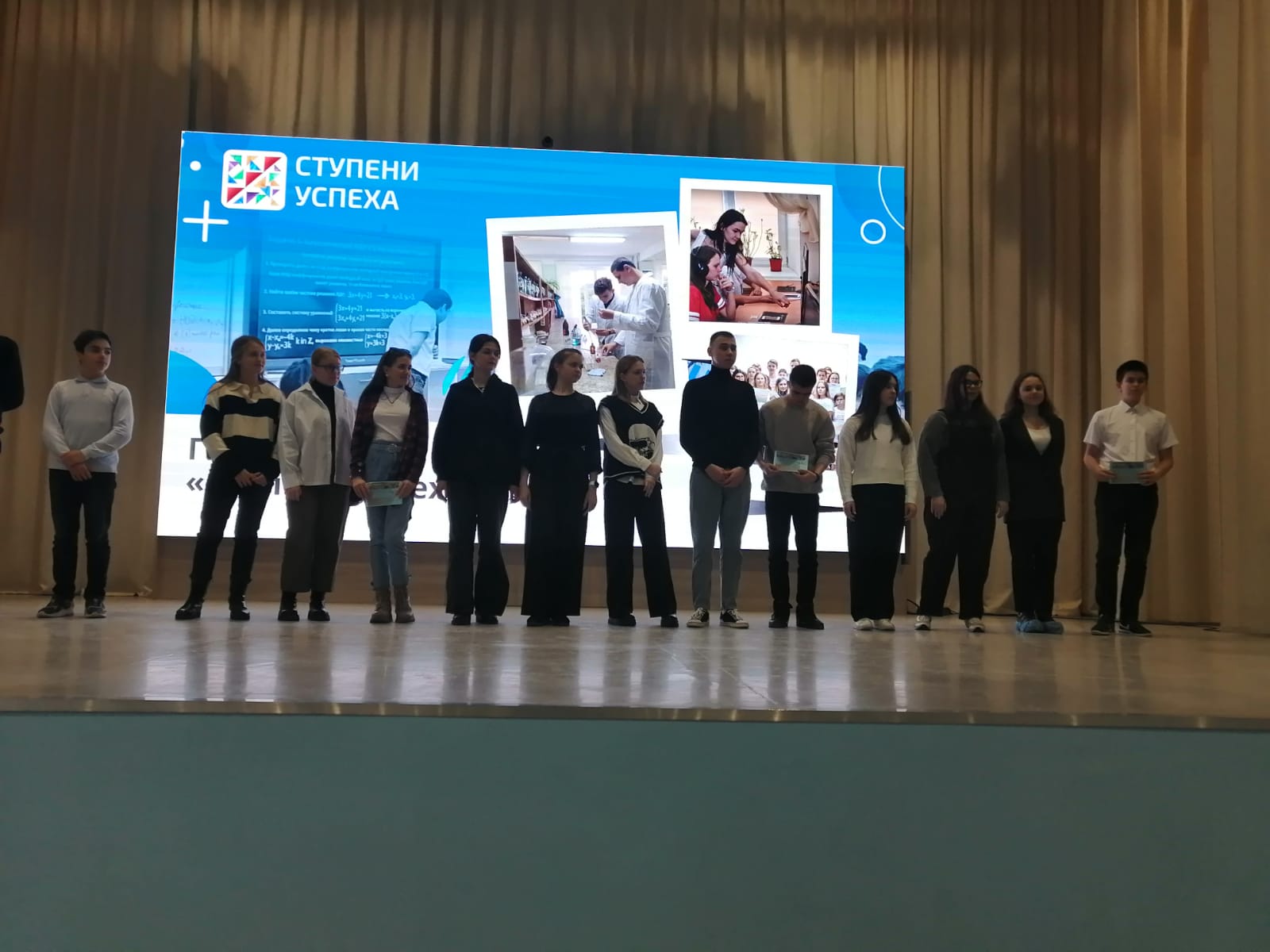 16 декабря делегация нашей колы посетила 39 школу города Таганрога  для встречи с педагогами образовательного центра « Ступени успеха» г. Ростова-на-Дону.Была организована встреча для знакомства с работой центра. Прежде всего, он создан для работы с одаренными детьми на платформе « Сириус».Ребята узнали о необходимых условиях пребывания в центре: победители олимпиад или по результатам вступительных экзаменов центра.2 формы обучения-  очная, при которой учащиеся проживают 14 дней, выбирают направления своей деятельности и заочная( дистанционная)Затем всех присутствующих разделили на 4 секции -  математика, русский язык, история и обществознание.На каждой секции обсуждались проблемы, связанные с олимпиадными заданиями, их сложностью  и  давался  определенный список литературы. Затем учащиеся просматривали видеоролики о работе центра, а педагоги разошлись по тем же секциям. И решали свои проблемы вместе.На секции истории обсуждались сложные олимпиадные задания, связанные  с картографическими заданиями.  Был дан список книг и пособий для подготовки учащихся к олимпиадам и сдаче  ОГЭ и ЕГЭ.По окончанию конференции все участники получили сертификаты.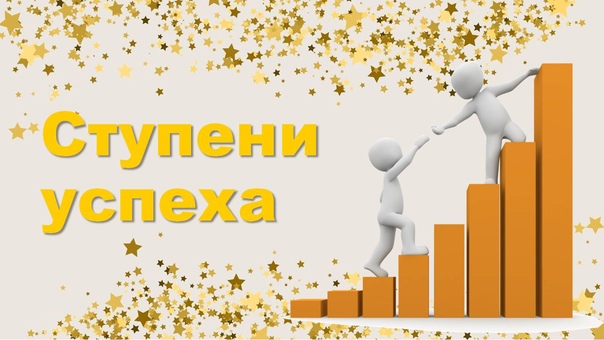 Учитель истории, обществознания МБОУ Лысогорской СОШ Дадукина Г.В.